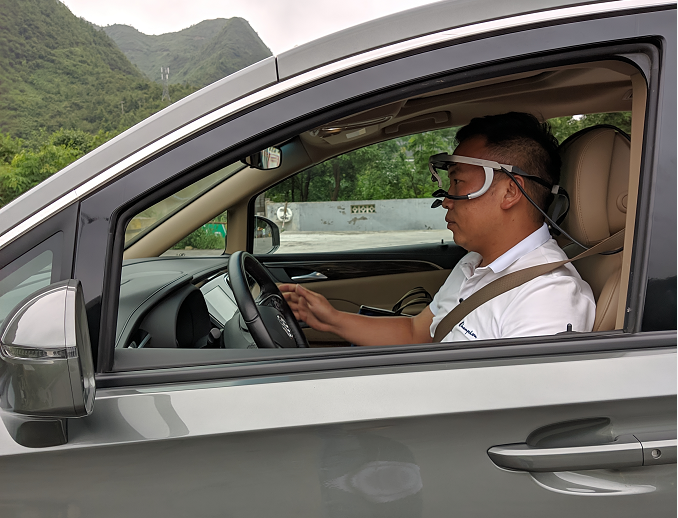 Figure A1 The eye tracker and vehicle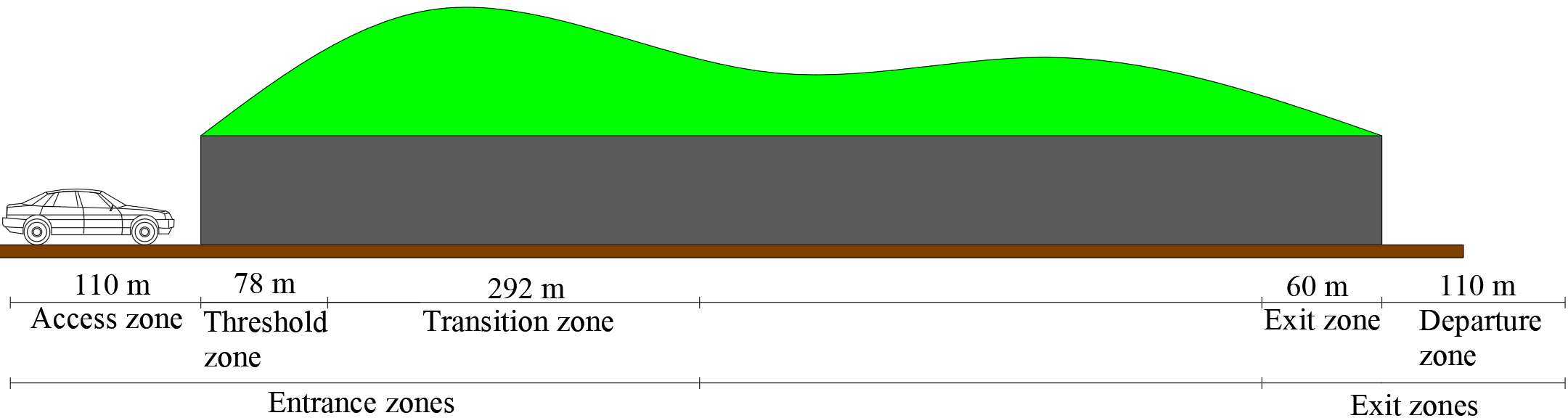 Figure A2. Schematic figure of each zoneTable A1. The information of the tunnelTable A2. The details of the participantsTable A3. Mean and SD of MTVV values in different zones at different time periods (mm2).Table A4. Two-Way ANOVA of MTVV values.Table A5. Comparative analysis of the overall visual load in entrance and exit zones.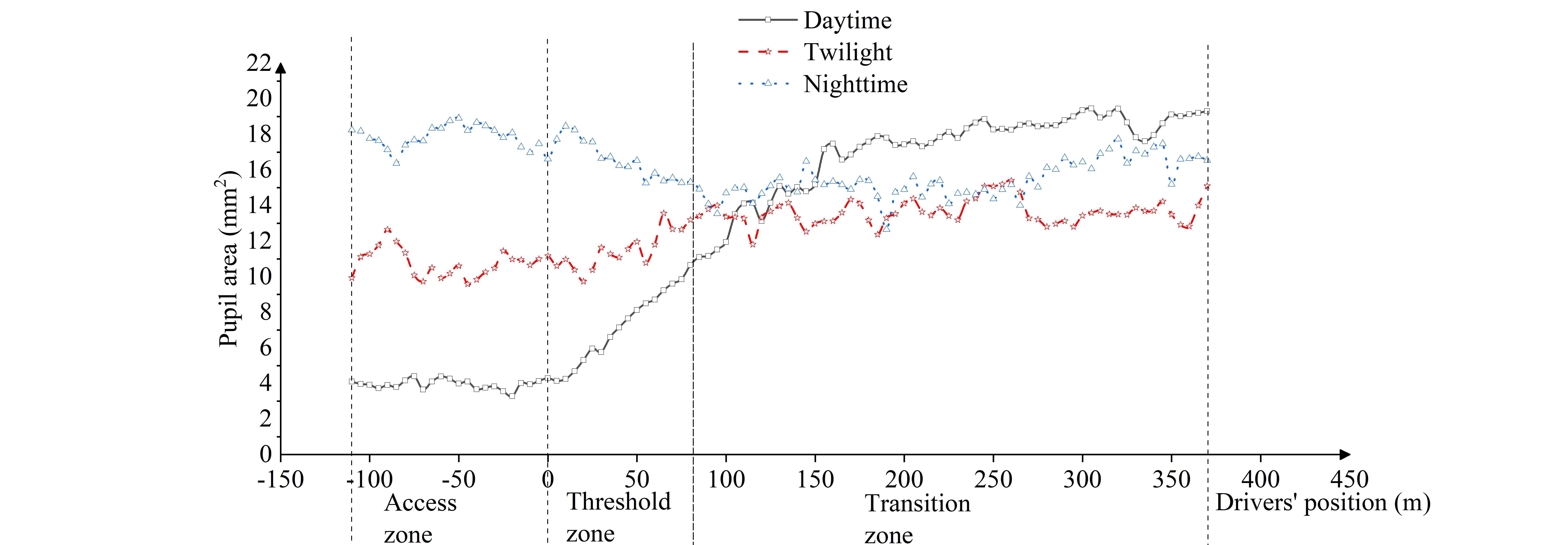 Figure A3. Changes in drivers’ pupil area at different time periods in the entrance zones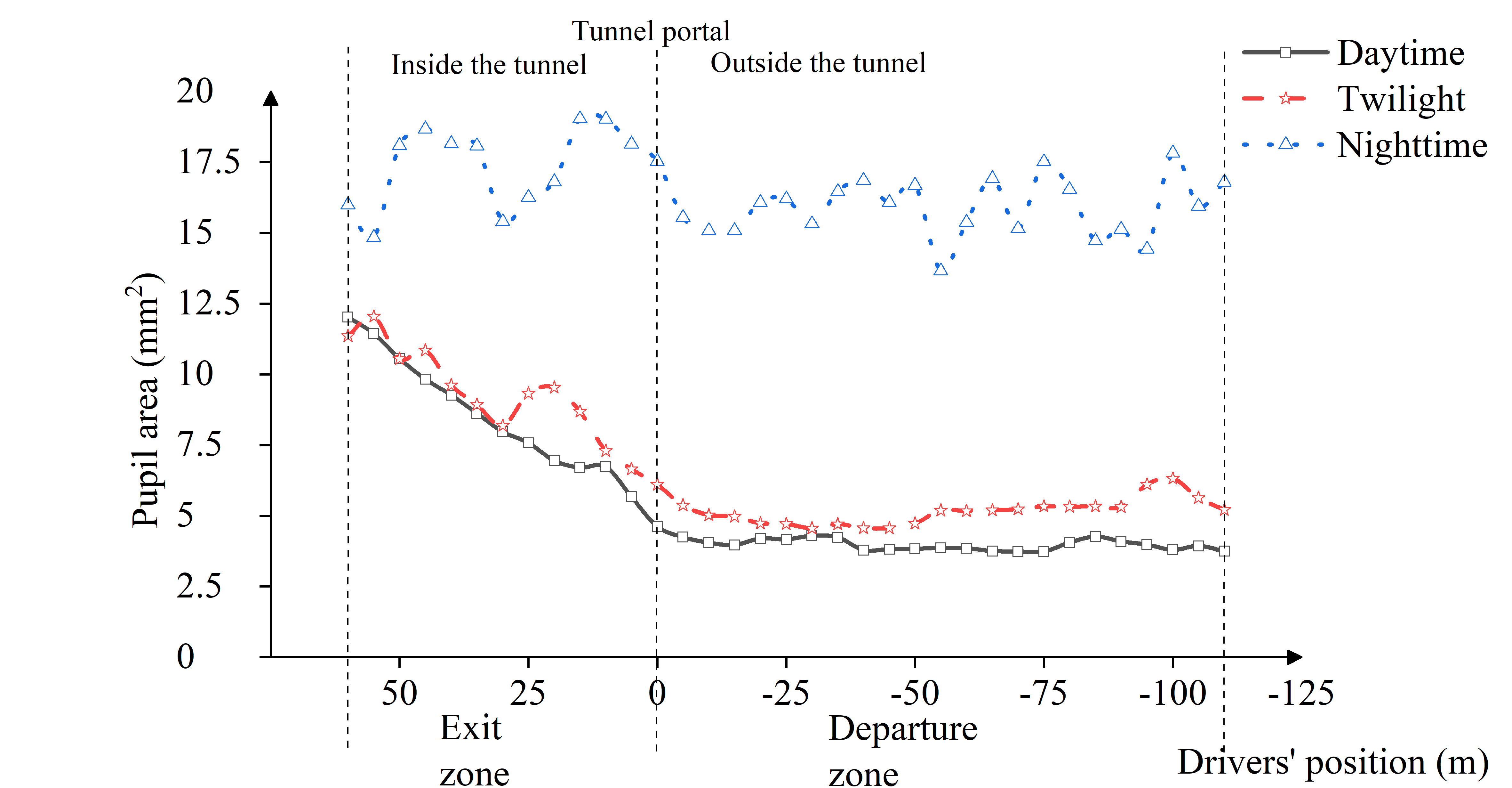 Figure A4. Changes in drivers’ pupil area at different time periods in the exit zonesTable A6 Mean and standard deviation (SD) of drivers’ pupil area (mm2)StructureDivided; two-way four lanesLength4048 mSpeed limit80 km/hWidth11.10 mHeight7.27 mMaximum longitudinal gradient0.6%The number of participantsThe number of participantsAgeAgeDriving ageDriving age202022 - 46 years old22 - 46 years old3 - 20 years3 - 20 years6 women14 menM =34.55S.D. =7.28M = 7.40S.D. = 4.29Time PeriodsZonesDaytimeDaytimeTwilightTwilightNighttimeNighttimeANOVATime PeriodsZonesMeanSDMeanSDMeanSDANOVAAccess7.4924.47432.67811.02444.17518.100F = 839.816,P ≤ 0.001Threshold14.2268.24366.39340.60971.69137.787F = 209.047,P ≤ 0.001Transition21.41825.01534.55728.03157.95635.726F = 389.128,P ≤ 0.001Exit33.92128.89740.41030.24955.41639.454F = 26.814,P ≤ 5.575E-12Departure3.8122.63720.00923.645109.77738.723F = 1572.999,P ≤ 0.001ANOVAF = 113.728, P ≤ 0.001F = 113.728, P ≤ 0.001F = 117.371, P ≤ 0.001F = 117.371, P ≤ 0.001F = 196.506, P ≤ 0.001F = 196.506, P ≤ 0.001IndexFactorsFPZones88.657≤ 0.001Time periods1386.704≤ 0.001Interaction185.746≤ 0.001MTVV (mm2/s)MTVV (mm2/s)MTVV (mm2/s)<31.531.5–56.556.5–9090–142.5142.5–225>225DaytimeEntrance zonesDistance (m)4103530500DaytimeEntrance zonesProportion (%)85.427.296.251.0400DaytimeEntrance zonesConversion values22.34922.34922.34922.34922.34922.349DaytimeExit zonesDistance (m)145205000DaytimeExit zonesProportion (%)85.3011.762.94000DaytimeExit zonesConversion values20.65420.65420.65420.65420.65420.654TwilightEntrance zonesDistance (m)235150603500TwilightEntrance zonesProportion (%)48.9631.2512.507.2900TwilightEntrance zonesConversion values38.76638.76638.76638.76638.76638.766TwilightExit zonesDistance (m)140250500TwilightExit zonesProportion (%)82.3514.7102.9400TwilightExit zonesConversion values22.75022.75022.75022.75022.75022.750NighttimeEntrance zonesDistance (m)11517511070100NighttimeEntrance zonesProportion (%)23.9636.4622.9214.582.080NighttimeEntrance zonesConversion values56.93856.93856.93856.93856.93856.938NighttimeExit zonesDistance (m)30105060200NighttimeExit zonesProportion (%)17.655.8829.4135.2911.760NighttimeExit zonesConversion values89.29489.29489.29489.29489.29489.294Times periodsZonesDaytimeDaytimeTwilightTwilightNighttimeNighttimeANOVATimes periodsZonesMeanSDMeanSDMeanSDANOVAAccess3.9690.3407.7490.78717.8392.230F = 8822.408, P ≤ 0.001Threshold8.9453.07411.4641.69316.5312.123F = 661.803,P ≤ 0.001Transition16.6281.45415.0351.10915.4411.997F = 65.563,P ≤ 0.001Exit9.0261.9409.7131.68616.7901.745F = 1942.122,P ≤ 0.001Departure3.9810.2555.3370.76416.0262.018F = 8002.150,P ≤ 0.001ANOVAF = 2492.3548, P ≤ 0.001F = 2492.3548, P ≤ 0.001F = 2611.516, P ≤ 0.001F = 2611.516, P ≤ 0.001F = 238.261, P ≤ 0.001F = 238.261, P ≤ 0.001